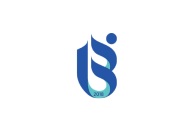 T.C.ISPARTA UYGULAMALI BİLİMLER  ÜNİVERSİTESİ  REKTÖRLÜĞÜYapı İşleri ve Teknik Daire BaşkanlığıGEZİ FORMUGEZİ FORMUGEZİ FORMUGEZİ FORMUFAKÜLTE/MYO/BİRİM ADIBÖLÜMADIARACIN CİNSİMODEL YILIARAÇ SORUMLUSU ADI SOYADITEL.GİDİŞ TARİHİDÖNÜŞ TARİHİGİDİŞ KMDÖNÜŞ KMPLAKAARAÇ TALEP GEREKÇESİGEZİ GÜZERGAHI (TERCİH EDİLEN YOLTOPLAM KMFİRMA YETKİLİSİŞOFÖRŞOFÖRARAÇ SORUMLUSUBİRİM YETKILISİADI SOYADIİMZAADI SOYADIİMZAADI SOYADIİMZAADI SOYADIİMZAADI SOYADIİMZA